Vlastiveda 20.5.2020 4. Ročník.Úloha1: Bratislava hlavné mesto Slovenska.Bratislava leží na južnom upätí pohoria Malé Karpaty a na podunajskej nížine. Mesto sa rozprestiera až po hranice s Rakúskom a Maďarskom. Cez Bratislavu tečie naša najväčšia rieka Dunaj. Bratislava je sídlom prezidenta a hlavným mestom Slovenskej republiky. V meste sa nachádza množstvo historických pamiatok. Medzi  najvýznamnejšie patria Bratislavský hrad, Dóm svätého Martina a Devínsky hrad. Bratislava je významným centrom kultúry. Sídli tu mnoho škôl, univerzít, knižníc, múzeí, galérií a divadiel. Hlavné mesto ponúka množstvo pracovných  príležitostí. zaujímavosti mesta: Prešporáčik – vláčik,Plavba loďou po Dunaji, Slavín (pamätník padlým vojakom), Kamzík – televízna veža Letisko Milana Rastislava Štefánika, Slovnaft – vyrába pohonné hmoty, zaujímavé sochy: Schöner Náci, „Čumil“, Napoleonský vojak, „Paparazzi“.Doplň. Pomôcť si môžeš textom.Mesto ................................ leží na južnom úpätí pohoria .................................. a na ......................................... nížine. Mesto sa rozprestiera až po hranice s .................................. a .................................. . Cez Bratislavu tečie naša ........................................... rieka ..................... . Bratislava je sídlom ............................. a ............................. mestom Slovenskej republiky. Medzi najvýznamnejšie pamiatky patria .......................................... hrad, .......................................................... a ............................................... hrad.Úloha2: Priraď k názvom správne fotografie.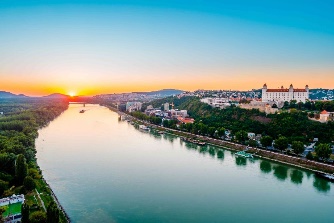 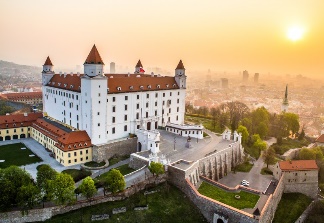 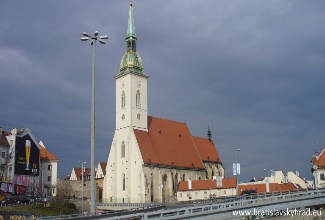       Dóm svätého Martina      Rieka Dunaj       Bratislavský hradÚloha3: Kde leží Bratislava? Zakrúžkuj správnu odpoveď.a)Na severovýchode Slovenska	   b) Na juhozápade Slovenska     c) Na juhovýchode  SlovenskaÚloha4: Aká rieka preteká cez Bratislavu?........................................................... .Úloha5: Aké hrady sa nachádzajú v Bratislave?.................................................. .Úloha6: V Bratislave sídli mnoho: ............. , .............., ............. , ............. , .......................... .